.Start dance after 16 countsSIDE STEP WITH TOUCH X2 , ROCKING CHAIR, SCUFF, OUT OUT(Place both hand on the head like having headache)TWIST R, ¼ TURN BALL-STEP, ROCK ½ TURN, ¼ TURN DIP, ½ TURN STEPCROSS ROCK X2, HEEL SWIVEL X2, JUMP , BODY ROLLSTEP ¼ TURN L PIVOT, HEEL SWIVEL, BALL-CROSS, KNEE POP, DRAG, HITCHTAG: (after Wall 3 (9’00)Daniel Trepat – info@danieltrepat.comRebecca Lee- rebecca_jazz@yahoo.comStuck In My Head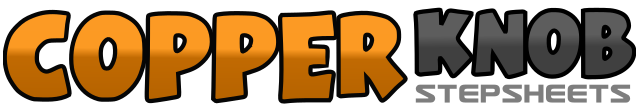 .......Count:32Wall:4Level:Easy Intermediate.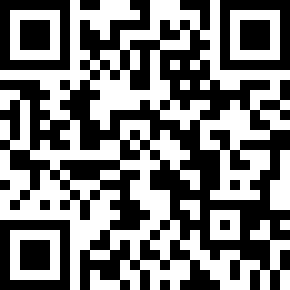 Choreographer:Daniel Trepat (NL) & Rebecca Lee (MY) - April 2017Daniel Trepat (NL) & Rebecca Lee (MY) - April 2017Daniel Trepat (NL) & Rebecca Lee (MY) - April 2017Daniel Trepat (NL) & Rebecca Lee (MY) - April 2017Daniel Trepat (NL) & Rebecca Lee (MY) - April 2017.Music:Outta My Head - OG3NEOutta My Head - OG3NEOutta My Head - OG3NEOutta My Head - OG3NEOutta My Head - OG3NE........1Big step R to R side (push both hand to L with R bend near to chest, L straighten to L side)2Touch L next to R (bring both hand up to 90’ like muscle man)3Big step L to L side (push both hand to R with L bend near to chest, R straighten to R side)4Touch R next to L (bring both hand up to 90’ like muscle man)5&6&Rock R forward, Recover L, Rock R back, Recover L7&8Scuff R, Step R to R, Step L to L1Twist R toe out to R while Twist L heel out to L (hand open to side as you twist)2Recover L heel and R toe (place the hand back to the head) Weight ends on L&3,4Step R next to L, ¼ turn L Step L forward, Step R forward5&6Rock L forward, Recover R, ½ turn L Step L forward7¼ turn L step R to R side (with knee bent look like squat/plie position)8½ turn L step L to L as you straighten the knee1&2Cross Rock R over L, Recover L, Step R to R3&4Cross Rock L over R, Recover R, Step L to L&5&6Swivel R heel in, Recover R heel in place, Swivel L heel in, Recover L heel in place7,8Jump feet together with bend knees, reverse body roll (Roll up)1&2Step R forward, 1/4 turn L Swivel L heel to R, Swivel R heel to R&3,4Step L next to R, Cross R over L, Step R forward diagonally L5,6Pop R knee forward, Pop L knee forward7,8Drag R toward L, Hitch R knee1,2Step R to R, Touch L next to R (place both hand on the head like headache)3,4¼ turn L with toe step R,L while knee knockx2 (out,in)5,6¼ turn L Step R to R, Touch L next to R7,8¼ turn L with toe step R,L while knee knockx2 ( out,in) (3.00)